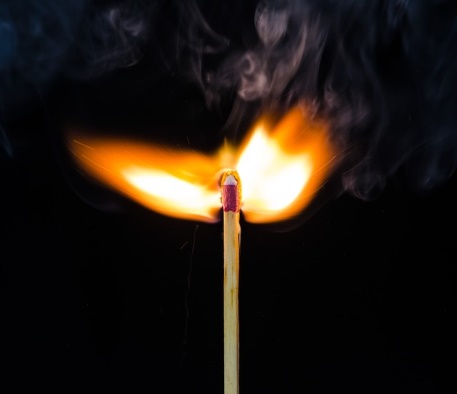 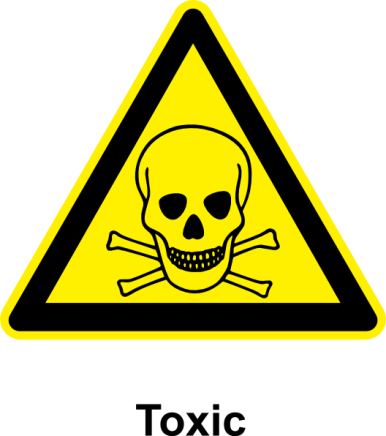 BIBLIOGRAFIASUniversidad de Antioquia (2015) propiedades físicas y químicas el 14 marzo del 2017 de http://aprendeenlinea.udea.edu.co/lms/ocw/mod/page/view.php?id=226Químicas.net (2015) ejemplo de propiedades químicas el 14 marzo de 2017 de http://www.quimicas.net/2015/09/ejemplos-de-propiedades-quimicas.html